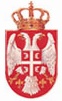 РЕПУБЛИКА СРБИЈАМИНИСТАРСТВО ГРАЂЕВИНАРСТВАСАОБРАЋАЈА И ИНФРАСТРУКТУРЕНа основу члана 54 Закона о државним службеницима („Службени гласник РС”, број 79/05, 81/05, 83/05, 64/07, 67/07, 116/08, 104/09, 99/14, 94/17, 95/18, 157/20 и 144/22) и члана 9 став 1. Уредбе о интерном и јавном конкурсу за попуњавање радних места у државним органима („Службени гласник РС”, брoj 2/19 и 67/21), Министарство грађевинарства, саобраћаја и инфраструктуре оглашаваЈАВНИ КОНКУРС ЗА ПОПУЊАВАЊЕ ИЗВРШИЛАЧКОГ РАДНОГ МЕСТАI Орган у коме се попуњава радно место: Министарство грађевинарства, саобраћаја и инфраструктуре, Немањина 22-26, Београд.II Радно место које се попуњава:Начелник Одељења, у звању виши саветник, Одељење за јавне набавке, Секаретаријат Министарства - 1 извршилац Опис послова: Руководи и планира рад Одељења, организује и координира радне процесе у Одељењу, даје стручна упутства, координира и надзире рад државних службеника у Одељењу; организује, учествује и прати планирање јавних набавки и набавки на које се Закон о јавним набавкама не примењује и реализацију плана и надзире спровођење поступака јавних набавки и поступака набавки на које се Закон о јавним набавкама не примењује; учествује у уговарању и праћењу реализације јавних набавки; даје смернице и координира послове у вези са вршењем анализе планирања потреба и реализације јавних набавки и набавки на које се Закон о јавним набавкама не примењује; израђује извештаје о спроведеним анализама; израђује предлоге мера у циљу унапређења ефикасности поступака јавних набавки и повећања економичности трошења јавних средстава; координира и учествује у изради интерних аката којима се ближе уређује планирање, спровођење јавних набавки и набавки на које се Закон о јавним набавкама не примењује, као и праћење извршења уговора; сарађује са Канцеларијом за јавне набавке и другим органима надлежним државне управе из области јавних набавки, као и међународним институцијама у чијем делокругу су послови јавних набавки; учествује у процесима који су у вези са стручним усавршавањем државних службеника у Одељењу; обавља и друге послове по налогу секретара Министарства.Услови: Стечено високо образовање из научне односно стручне области у оквиру образовно-научног поља техничко-технолошких наука или друштвено-хуманистичких наука на основним академским студијама у обиму од најмање 240 ЕСПБ бодова, мастер академским студијама, специјалистичким академским студијама, специјалистичким струковним студијама, односно на основним студијама у трајању од најмање четири године или специјалистичким студијама на факултету; најмање седам година радног искуства у струци, положен државни стручни испит, положен испит за службеника за јавне набавке, као и потребне компетенције за обављање послова радног места.Место рада: БеоградIII Фазе изборног поступка и учешће кандидата: Изборни поступак се спроводи из више обавезних фаза и то следећим редоследом: провера општих функционалних компетенција, провера посебних функционалних компетенција, провера понашајних компетенција и интервју са Конкурсном комисијом. У свакој фази изборног поступка врши се вредновање кандидата и само кандидат који испуни унапред одређено мерило за проверу одређене компетенције у једној фази изборног поступка може да учествује у провери следеће компетенције у истој или наредној фази. У изборном поступку за извршилачко радно место проверавају се: 1. Опште функционалне компетенције, и то: „Организација и рад државних органа РС“ - провераваће се путем теста (писано)  „Дигитална писменост“ - провераваће се решавањем задатака  (практичним радом на рачунару) „Пословна комуникација„ - провераваће се путем симулације (писано).Напомена: У погледу провере опште функционалне компетенције „Дигитална писменост”, ако поседујете важећи сертификат, потврду или други одговарајући доказ о познавању рада на рачунару, на траженом нивоу и желите да на основу њега будете ослобођени тестирања компетенције – дигитална писменост, неопходно је да уз пријавни образац (уредно и у потпуности попуњен у делу *Рад на рачунару), доставите и тражени доказ у оригиналу или овереној фотокопији. Комисија ће на основу приложеног доказа донети одлуку да ли може или не може да прихвати доказ који сте приложили уместо тестовне провере. Информације o материјалимa за припрему кандидата за проверу општих функционалних компетенција могу се наћи на сајту Службе за управљање кадровима, www.suk.gov.rs.2. Провера посебних функционалних компетенцијаНакон пријема извештаја о резултатима провере општих функционалних компетенција, међу кандидатима који су испунили мерила за проверу општих функционалних компетенција, врши се провера посебних функционалних компетенција, и то: – Посебна функционална компетенција за област рада послови руковођења (управљање људским ресурсима базирано на компетенцијама) – провераваће се путем симулације (усмено); – Посебна функционална компетенција за област рада послови из области јавних набавки (методологија за приппрему документације о набавци у поступку јавних набавки.) – провераваће се путем симулације (усмено); – Посебна функционална компетенција за одређено радно место – планска документа, прописи и акти из надлежности и организације органа (Закон о планирању и изградњи) – провераваће се путем симулације (усмено);3. Провера понашајних компетенцијаПонашајне компетенције (управљање информацијама; управљање задацима и остваривање резултата; оријентација ка учењу и променама; изградња и одржавање професионалних односа; савесност, посвећеност и интегритет и управљање људским ресурсима) – провераваће се путем психометријских тестова и интервјуа базираног на компетенцијама.4. Интервју са Конкурсном комисијом и вредновање кандидата: Процена мотивације за рад на радном месту и прихватање вредности државних органа – провераваће се путем интервјуа са комисијом (усмено).IV Адреса на коју се подноси попуњен образац пријаве за конкурс: Министарство грађевинарства, саобраћаја и инфраструктуре, Немањина 22-26, 11000 Београд, са назнаком „За јавни конкурс за попуњавање извршилачких радних места”.V Лицa којa су задужена за давање обавештења: Радмила Матић и Луција Девић тел. 011/3622-064, Министарство грађевинарства, саобраћаја и инфраструктуре, од 10.00 до 13.00 часова.VI Општи услови за запослење: држављанство Републике Србије; да је учесник конкурса пунолетан; да учеснику конкурса раније није престајао радни однос у државном органу због теже повреде дужности из радног односа и да није осуђиван на казну затвора од најмање шест месеци.VII Рок за подношење пријава: рок за подношење пријава је 8 дана и почиње да тече наредног дана од дана оглашавања конкурса у периодичном издању огласа Националне службе за запошљавање.VIII Пријава на јавни конкурс врши се на Обрасцу пријаве који је доступан на интернет презентацији Службе за управљање кадровима и Министарства грађевинарства, саобраћаја и инфраструктуре или у штампаној верзији на писарници Министарства грађевинарства, саобраћаја и инфраструктуре, Београд, Немањина 22-26.Приликом предаје пријаве на јавни конкурс, пријава добија шифру под којом подносилац пријаве учествује у даљем изборном поступку. Шифра пријаве уноси се у образац пријаве након што комисија састави списак кандидата међу којима се спроводи изборни поступак. Подносиоци пријаве се обавештавају о додељеној шифри у року од три дана од пријема пријаве, достављањем наведеног податка на начин који је у пријави назначио за доставу обавештења. IX Докази које прилажу кандидати који су успешно прошли фазе изборног поступка пре интервјуа са Конкурсном комисијом: оригинал или оверена фотокопија уверења о држављанству; оригинал или оверена фотокопија извода из матичне књиге рођених; оригинал или оверена фотокопија дипломе којом се потврђује стручна спрема; оригинал или оверена фотокопија доказа о положеном државном стручном испиту за рад у државним органима (кандидати са положеним правосудним испитом уместо доказа о положеном државном стручном испиту, подносе доказ о положеном правосудном испиту); оригинал или оверена фотокопија доказа о положеном испиту за службеника за јавне набавке; оригинал или оверена фотокопија доказа о радном искуству у струци (потврда, решење и други акти из којих се види на којим пословима, у ком периоду и са којом стручном спремом је стечено радно искуство). Државни службеник који се пријављује на јавни конкурс, уместо уверења о држављанству и извода из матичне књиге рођених подноси решење о распоређивању или премештају на радно место у органу у коме ради или решење да је нераспоређен. Сви докази се прилажу у оригиналу или у фотокопији која је оверена код јавног бележника (изузетно у градовима и општинама у којима нису именовани јавни бележници, приложени докази могу бити оверени у основним судовима, судским јединицама, пријемним канцеларијама основних судова, односно општинским управама као поверени посао). Као доказ се могу приложити и фотокопије докумената које су оверене пре 1. марта 2017. године у основним судовима, односно општинским управама.Напомена: Документа о чињеницама о којима се води службена евиденција су: уверење о држављанству, извод из матичне књиге рођених, уверење о положеном државном стручном испиту за рад у државним органима, односно уверење о положеном правосудном испиту.Законом о општем управном поступку („Службени гласник РС“, број 18/16, 95/18 – аутентично тумачење и 2/23 - УС) је, између осталог, прописано да су органи у обавези да по службеној дужности, када је то неопходно за одлучивање, у складу са законским роковима, бесплатно размењују, врше увид, обрађују и прибављају личне податке о чињеницама садржаним у службеним евиденцијама, осим ако странка изричито изјави да ће податке прибавити сама. Потребно је да учесник конкурса у делу Изјава*, у обрасцу пријаве, заокружи на који начин жели да се прибаве његови подаци из службених евиденција.X Рок за подношење доказа: кандидати који су успешно прошли претходне фазе изборног поступка, пре интервјуа са Конкурсном комисијом позивају се да у року од (5) пет радних дана од дана пријема обавештења доставе наведене доказе који се прилажу у конкурсном поступку. Кандидати који не доставе наведене доказе који се прилажу у конкурсном поступку, односно који на основу достављених или прибављених доказа не испуњавају услове за запослење, писмено се обавештавају да су искључени из даљег изборног поступка. Докази се достављају на наведену адресу Министарства. XI Врста радног односа: Радни однос заснива се на неодређено време.XII Датум и место провере компетенција учесника конкурса у изборном поступку: Са кандидатима чије су пријаве благовремене, допуштене, разумљиве, потпуне и који испуњавају услове предвиђене огласом о јавном конкурсу, на основу података наведених у обрасцу пријаве на конкурс, изборни поступак ће се спровести, почев од 3. априла 2023. године, о чему ће учесници конкурса бити обавештени на бројеве телефона или e-mail адресе које су навели у својим пријавама.Провера општих функционалних компетенција, посебних функционалних компетенција и понашајних компетенција ће се обавити у Служби за управљање кадровима, у Палати „Србија” Нови Београд, Булевар Михаила Пупина број 2 (источно крило). Интервју са Конкурсном комисијом ће се обавити у просторијама Министарства грађевинарства, саобраћаја и инфраструктуре, Београд, Немањина број 22. Кандидати који су успешно прошли једну фазу изборног поступка обавештавају се о датуму, месту и времену спровођења наредне фазе изборног поступка на контакте (бројеве телефона или e-mail адресе), које наведу у својим обрасцима пријаве.XIII Документа о чињеницама о којима се води службена евиденција су: уверење о држављанству, извод из матичне књиге рођених, уверење о положеном државном стручном испиту за рад у државним органима / уверење о положеном правосудном испиту.Законом о општем управном поступку („Службени гласник РС”, бр. 18/16 и 95/18 – аутентично тумачење) прописано је, између осталог, да је орган дужан да по службеној дужности, у складу са законом, врши увид у податке о чињеницама неопходним за одлучивање о којима се води службена евиденција, да их прибавља и обрађује (члан 9 став 3); да у поступку који се покреће по захтеву странке орган може да врши увид, прибавља и обрађује личне податке о чињеницама о којима се води службена евиденција када је то неопходно за одлучивање, осим ако странка изричито изјави да ће те податке прибавити сама (члан 103 став 3).Потребно је да учесник конкурса у делу Изјава* у обрасцу пријаве, заокружи на који начин жели да се прибаве његови подаци из службених евиденција.НАПОМЕНE
Чланом 9. Закона о државним службеницима прописано је да су кандидатима при запошљавању у државни орган под једнаким условима доступна сва радна места и да се избор кандидата врши на основу провере компетенција. Кандидати који први пут заснивају радни однос у државном органу подлежу пробном раду од 6 месеци. Кандидати без положеног државног стручног испита примају се на рад под условом да тај испит положе до окончања пробног рада. Кандидати са положеним државним стручним испитом немају предност у изборном поступку у односу на кандидате без положеног државног стручног испита. Пробни рад је обавезан за све који први пут заснивају радни однос у државном органу. Пробни рад за радни однос на неодређено време траје шест месеци.Државни службеник на пробном раду који је засновао радни однос на неодређено време и државни службеник који је засновао радни однос на неодређено време, а који нема положен државни стручни испит, полаже државни стручни испит у року од шест месеци од дана заснивања радног односа.Неблаговремене, недопуштене, неразумљиве или непотпуне пријаве, биће одбачене решењем конкурсне комисије. Јавни конкурс спроводи Конкурсна комисија коју је именовао министар грађевинарства, саобраћаја и инфраструктуре. Овај конкурс се објављује на интернет презентацији (www.mgsi.gov.rs) и огласној табли Министарствa грађевинарства, саобраћаја и инфраструктуре; на интерент презентацији Службе за управљање кадровима: (www.suk.gov.rs), на порталу е-управе, на интернет презентацији, огласној табли и периодичном издању огласа Националне службе зазапошљавање. Сви изрази, појмови, именице, придеви и глаголи у овом огласу који су употребљени у мушком граматичком роду, односе се без дискриминације и на особе женског пола.